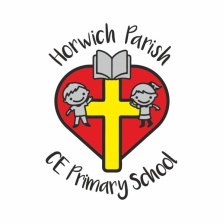 Horwich Parish CE School Please fill in the chart below to show the collection arrangements for your child in a normal week. When arrangements differ from those stated you are asked to fill in our daily notebook, which can be found near the entrance door or will be provided by a member of staff on request. If arrangements change permanently, then please ask to amend this sheet.In case of an emergency, where you are unable to contact school about a change in arrangements, please provide a secret password, which the person collecting your child can use to authorise us to release your child to them.My secret password is:Child’s name:Names of people or organisations authorised to collect my child.MondayTuesdayWednesdayThursdayFriday